In 2020, CTIA took counterfeits for almost CZK 32.5 million(Final report of 2020)(Prague, 22 February, 2021) The Czech Trade Inspection Authority regularly monitors whether counterfeit goods are offered and sold on the domestic market. Last year, it carried out 811 inspections in this area, 213 of which were with violations of the ban on offering, selling and storing products infringing certain intellectual property rights. In total, it secured 18,845 items of counterfeits in the prices of originals amounting to CZK 32,492,870.80. In terms of assortment, textile products and toys were most often counterfeited. Pokémon, Apple and Tommy Hilfiger dominated the total number of products taken.In the period from 1 January to 31 December 2020, the Czech Trade Inspection Authority inspected the compliance with provisions of Section 8 of the Act No. 634/1992 Coll., on Consumer Protection. Under this provision, it is prohibited to offer, sell and store products infringing certain intellectual property rights or unauthorised use of a trademarks protected under a specific law for the purposes of offer, sale and storage of products. The CTIA carried out a total of 811 inspections and found violations of this section in 213 inspections. It saw violations of all applicable laws in 557 cases.In terms of the assortment, infringements of intellectual property rights in textile products and toys were the most common. The following trademarks dominated the total number of collected products: Pokémon, Apple, Tommy Hilfiger, Volkswagen, BMW, Nike, Adidas, Hyundai, Calvin Klein, Myl little pony and Gucci.In 21 cases, inspections of compliance with the ban on the offer, sale and storage of counterfeit products were held in cooperation with the Police of the Czech Republic, the Customs Administration of the Czech Republic and trade licensing offices.Detected flawsThe Czech Trade Inspection Authority took and stored a total of 18,845 counterfeits out of the reach of inspected persons during the respective period, with a value of CZK 32,492,870.80 in the prices of originals. The secured products were stored out of the reach of the inspected persons in accordance with the provisions of Section 7b of Act No. 64/1986 Coll., on the Czech Trade Inspection Authority. Products which do not comply with special legislation will be subject to a lawful decision on their forfeit of confiscation. They will subsequently be destroyed or used for humanitarian purposes.Graph 1: Share of product groups in the total number of counterfeits takenChart 2: Taken products according to brands (over 400 items taken)The following chart shows the proportion of selected trademarks in the total volume of secured products. Trademarks not included in the list were found in fewer than 400 items of secured products.Imposed measures In 2020, the Czech Trade Inspection Authority lawfully imposed the total of 640 fines amounting to CZK 10,577,500. 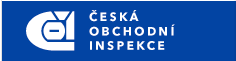 PRESS RELEASENumber of inspectionsInspections with findignsInspections with findignsFindings in %Findings in %Number of inspectionsTotal§ 8Total§ 8Středočeský and Prague44342577,3%56,8%Jihočeský and Vysočina83511261,5%14,5%Plzeňský and Karlovarský2742105876,6%21,2%Ústecký and Liberecký2201376262,3%28,2%Královéhradecký and Pardubický63491977,8%30,2%Jihomoravský and Zlínský17161294,1%70,6%Olomoucký and Moravskoslezský110602554,6%22,7%Total81155721368,7%26,3%